The Fawn that Draws a StrawberryWord ListTwo-Part Puzzles                    This type of puzzle allows the learner to match the word to its picture with a built-in self-check.                                                                                 Play: Match halves!
Online game: memory gamehttps://wordwall.net/resource/58497860 Hebrew definitionsAll night, the fawn draws a strawberry with pencils. He paints it with paints.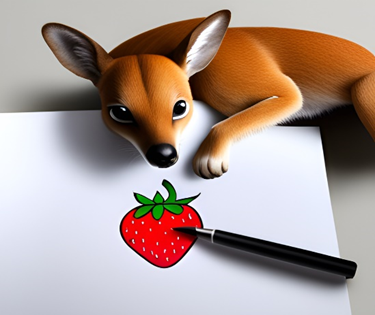 He draws until late. He doesn’t sleep. He is very tired, but he draws a great drawing.At dawn, he puts his drawing into a drawer in his desk.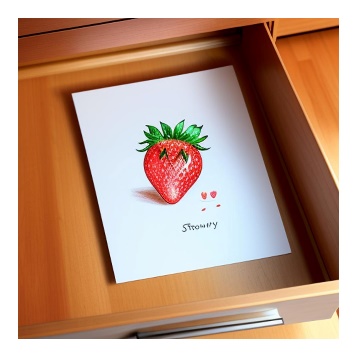 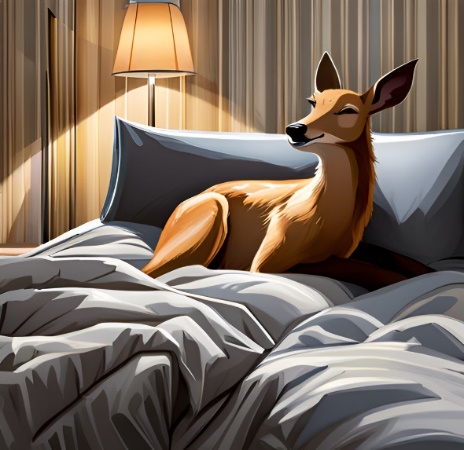 The fawn yawns and crawls into bed.Later in the day, when the fawn awoke, he saw his paints and pencils but he didn’t see his drawing.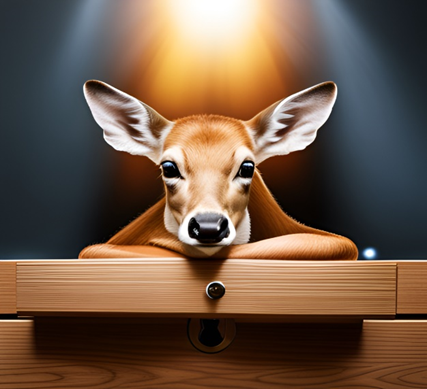 “That’s awkward,” said the fawn. “I forgot where I put my drawing.”He looks all around his room. No drawing!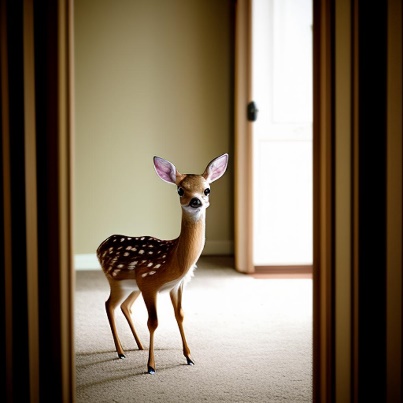 Suddenly he remembers. “Oh, that’s right, I put my strawberry drawing in my desk drawer.”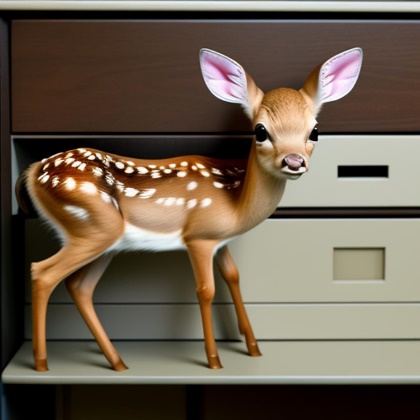 He opens the drawer. There is the drawing!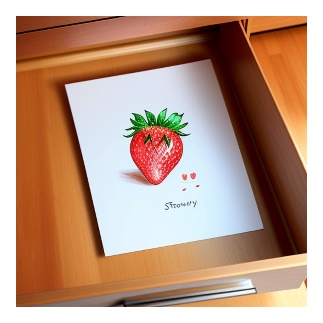 The fawn decides, “This drawing is so good, I will frame it and hang it on the wall.” And so he did!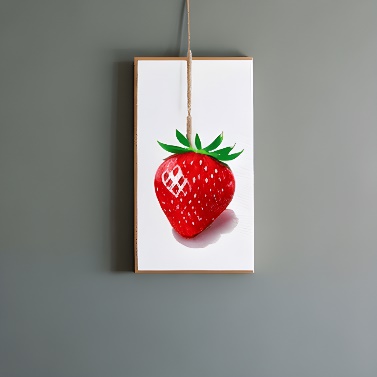 1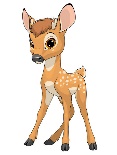 fawn2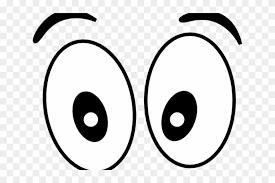 saw3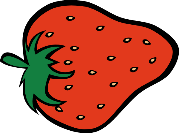 strawberry4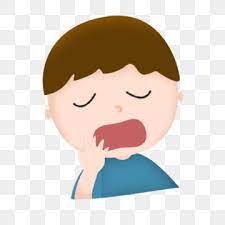 yawn5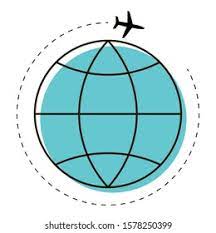 around6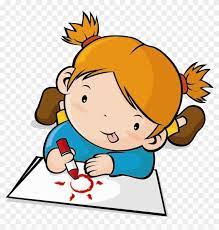 draw7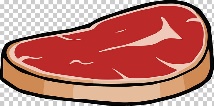 raw8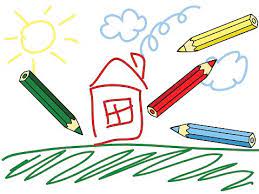 drawing9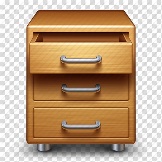 drawer10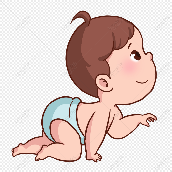 crawl11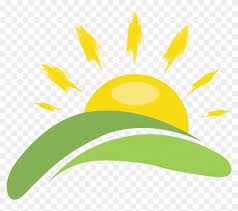 dawn12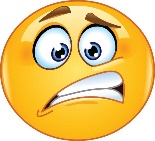 awkward                  fawn          awkward                                   saw                   dawn                                                         strawberry                  crawl                     yawn                              drawer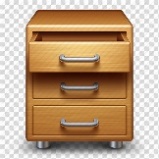                        draw                drawing                        around                                    rawfawnעופר (אייל)sawראהstrawberryתותyawnלפהקaroundמסביבdrawלציירrawנאdrawingציורdrawerמגירהcrawlלזחולdawnשחר awkwardמביך , לא נוח, לא חנני